Читайте в номере 10/2022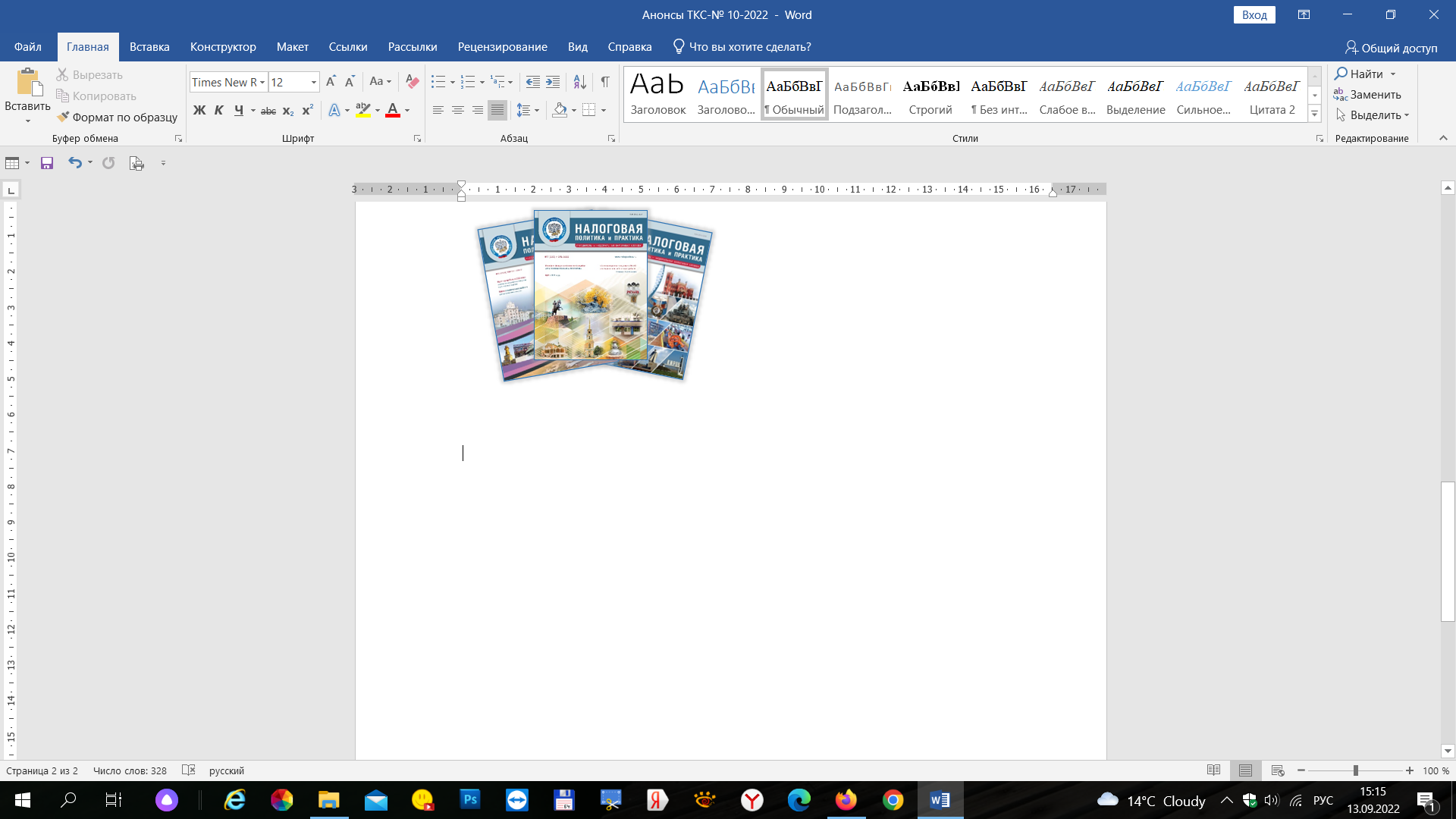 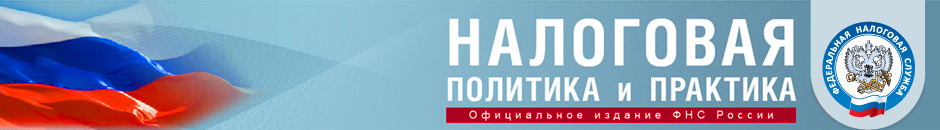 Официальное информационно-аналитическое изданиеФНС РоссииНадежный и достоверный источникпрофессиональной налоговой информации Подписка: тел./факс: +7(495) 745-2966; www.nalogkodeks.ru;e-mail: npp2012@yandex.ru; npp2041@yandex.ru● Освещает вопросы налоговой политики и практического применения норм налогового законодательства● Знакомит налогоплательщиков с решениями ФНС России в сфере налогового администрированияи нормативного регулирования● Консультирует по проблемным аспектам налогообложения● Освещает вопросы налоговой политики и практического применения норм налогового законодательства● Знакомит налогоплательщиков с решениями ФНС России в сфере налогового администрированияи нормативного регулирования● Консультирует по проблемным аспектам налогообложенияНалоговая реконструкция: актуальные вопросы налогоплательщиковНачальник Правового управления ФНС России В.В. Званков в рамках вебинара ответил на вопросы интернет-пользователей: в чем состоит отличие «должной осмотрительности» от «коммерческой осмотрительности» при выборе контрагента; нужно ли налогоплательщику в возражениях на акт налоговой проверки просить о проведении налоговой реконструкции и др.Актуальные вопросы регистрацииНачальник Управления регистрации и учета налогоплательщиков ФНС России Д.Е. Кузьмичёв ответил на вопросы, связанные с регистрацией: может ли организация создать филиал в том же городе, в котором зарегистрирована; возможна ли регистрация юридического лица в квартире жилого дома и др.Онлайн-кассы — 2022: отдельные вопросы примененияЗаместитель начальника Управления оперативного контроля ФНС России А.А. Сорокин ответил на вопросы, заданные в рамках вебинара, и разъяснил некоторые положения Федерального закона от 22.05.2003 № 54-ФЗ «О применении контрольно-кассовой техники при осуществлении расчетов в Российской Федерации»Новые правила применения льгот организациями IT-отраслиЗаместитель начальника Межрегиональной инспекции ФНС России по крупнейшим налогоплательщикам № 7 Е.С. Коршун в интервью редакции журнала «Налоговая политика и практика» рассказала о новациях Федерального закона от 14.07.2022 № 321- ФЗ «О внесении изменений в часть вторую Налогового кодекса Российской Федерации, касающихся налогообложения организаций IT-отрасли.Реализация основных направлений налоговой политики на 2023 год: обзор законопроекта по вопросам налогообложения имуществаВ третьем квартале текущего года Минфином России совместно с ФНС России в целях реализации основных направлений бюджетной, налоговой и таможенно-тарифной политики Российской Федерации на 2023 год разработан законопроект, касающийся налогообложения имущества различных видов. Начальник Управления налогообложения имущества ФНС России А.В. Лащёнов и доцент Государственного университета по землеустройству Н.П. Рулева проанализировали ряд изменений, предлагаемых законопроектом.